Урок по английскому языку для 5 класса20-26 апреляУрок 1Срок сдачи готовой работы: 22. 04.Инструкция: задания выполнять в тетради АККУРАТНЫМ почерком, либо в учебнике, если для ответа предусмотрено место. Фото готовой работы (т.е. ВСЕ задания) высылать на эл. почту darya.elkina@mail.ru в ОДНОМ письмеTopic  of the lesson  “разница Present Continuous и Present Simple”	Appendix 1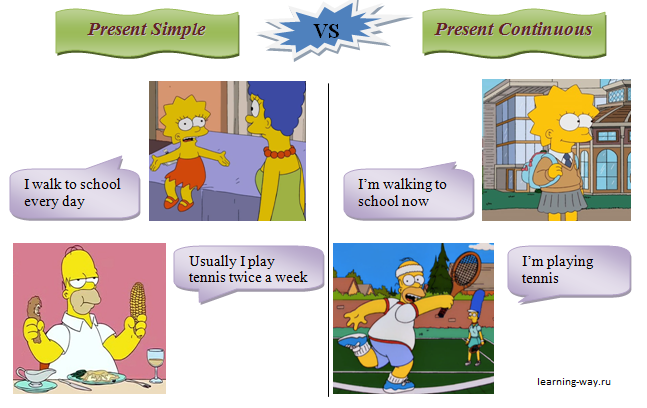 Урок 2Срок сдачи готовой работы: 24. 04.Инструкция: задания выполнять в тетради АККУРАТНЫМ почерком, либо в учебнике, если для ответа предусмотрено место. Фото готовой работы (т.е. ВСЕ задания) высылать на эл. почту darya.elkina@mail.ru в ОДНОМ письмеTopic  of the lesson “разница Present Continuous и Present Simple-2”	Урок 3Срок сдачи готовой работы: 24. 04.Инструкция: задания выполнять в тетради АККУРАТНЫМ почерком, либо в учебнике, если для ответа предусмотрено место. Фото готовой работы (т.е. ВСЕ задания) высылать на эл. почту darya.elkina@mail.ru в ОДНОМ письмеTopic  of the lesson “Present Continuous и Present Simple-3”	Урок 4Срок сдачи готовой работы: 26. 04.Инструкция: задания выполнять в тетради АККУРАТНЫМ почерком, либо в учебнике, если для ответа предусмотрено место. Фото готовой работы (т.е. ВСЕ задания) высылать на эл. почту darya.elkina@mail.ru в ОДНОМ письмеTopic  of the lesson “Describe a picture”	Урок 5Срок сдачи готовой работы: 26. 04.Инструкция: задания выполнять в тетради АККУРАТНЫМ почерком, либо в учебнике, если для ответа предусмотрено место. Фото готовой работы (т.е. ВСЕ задания) высылать на эл. почту darya.elkina@mail.ru в ОДНОМ письмеTopic  of the lesson “Describe a picture-writing”	шагматериалзаданиеДействия ученикаSB page 42 #1Read the text. TranslateКакие действия в первом абзаце? Регулярные  или те,что происходят прямо сейчас?Какие действия во втором абзаце? Регулярные  или те,что происходят прямо сейчас?Письменный перевод. Обрати внимание, как переводятся подчеркнутые глаголы? SB page 42 #2Заполни правило глаголами из текста. Какие слова маркеры для Present Continuous и Present Simple?Какие слова НИКОГДА не используются в длительном времени?См Приложение 1, запомни разницу между временамиВыпиши маркеры и запомни их.Выпиши глаголы-исключения и запомни их.шагматериалзаданиеДействия ученика1Internet Watch video lesson  https://interneturok.ru/lesson/english/3-klass/grammatika/sravnitelnaya-harakteristika-ispolzovaniya-present-simple-i-present-continuous2SB page 42 #3Какое время в каждом предложении? Найди слова маркеры(они есть не во всех предложениях), определи, это регулярное действие? Это то, что происходит прямо сейчас? Отметь на полях в книге PS или PCСделай отметку в учебнике. Раскрой скобки3SB page 42 #5Write true sentences about youWrite in your copy-bookшагматериалзаданиеДействия ученика1(W) page 38 #1Use are/am/is , do/does Send me results2(W) page 38 #2Поставь глагол в нужную форму. Ищи слова-маркеры в предложениях для подсказкиSend me results3(W) page 38 #3Поставь глагол в нужную форму. Ищи слова-маркеры в предложениях для подсказкиSend me resultsшагматериалзаданиеДействия ученика1SB page 43#2Ссылка на аудиокурс https://www.english.com/focus-american-english/audiomp3/audiomp3.html?page=level1 track 681)о чем/ком  говорит человек, описывая картинку А? 2) какое время он использует: Present Continuous или Present Simple?Выпиши то, что  понимаешьКакое время?2SB page 43#4Study and translate phrases.What phrases did you hear in #2? Listen again and tick(V)Write in your copy-bookОтметь фразы, которые слышали в упр.2(можно послушать еще раз)3(W) page 39 #1,3Use SB page 43#4 for helpSend me resultsшагматериалзаданиеДействия ученика1SB page 43Choose picture B/C and write about it. Use #3 phrases and Present ContinuousОпиши картинку B/C  письменно. Можешь использовать РТ с.39 как образец